ITALIJADržava je na stičišču evrazijske in afriške plošče, kar je vzrok za občutno potresno in vulkansko dejavnost. V Italiji se nahaja več vulkanov, od katerih so nekateri aktivni, na primer Etna (tradicionalno mesto Vulkanove kovačije), Stromboli, Vulcano in Vezuv. Slednji trije so edini aktivni vulkani v celinski Evropi. Vezuv je najbolj znan po izbruhu, ki je uničil Pompeje in Herculanum. Dejavnost vulkanov je ustvarila več otokov in hribov.Po obdobju hitre gospodarske rasti je trajalo kar nekaj časa, preden se je Italija soočila s svojimi okoljskimi težavami. Po nekaj izboljšavah se po ekološki trajnosti Italija dandanes uvršča na 84. mesto na svetu[70] Narodni parki pokrivajo približno pet odstotkov države. V zadnjem desetletju je Italija postala ena od vodilnih svetovnih proizvajalcev obnovljive energije; je na četrtem mestu na svetu, kar se tiče sončne energije in na šestem mestu pri izkoriščanju vetrne energije (2010).[74] Obnovljivi viri energije danes predstavljajo približno 12 % celotne porabe primarne in končne energije v Italiji, za leto 2020 se načrtuje delež 17 %.Onesnaženje zraka ostaja resen problem, zlasti v industrializiranem severu, tako da je Italija leta 1990 pri industrijskih emisijah ogljikovega dioksida bila na desetem mestu na svetu. Italija je dvanajsta največja proizvajalka ogljikovega dioksida.Apenini tvorijo hrbtenico polotoka, Alpe pa večino njene severne meje, z najvišjo točko države na Mont Blancu (4810 m).[c] Pad, najdaljša reka Italije (652 km), izvira v Alpah na zahodni meji s Francijo in na svoji poti do Jadranskega morja prečka Padsko nižino. Pet največjih jezer, razvrščenih po velikosti, je:[69] Gardsko jezero (367,94 km2), Maggiore (212,51 km2, Italija ga deli s Švico), Komsko jezero (145,9 km2), Trazimensko jezero (124,29 km2) in Bolsena (113,55 km2).Avtomobilska industrija - proizvodnja avtomobilovVečino proizvodnje avtomobilov v Italiji ustvari Fiat, manjši odstotek pa Volkswagen. Fiat trenutno načrtuje širitev proizvodnje v tovarni Cassino, kjer bodo izdelovali nov Maserati in nove modele Alfa Romeo, z namenom povečanja izvoza. Italijanska proizvodnja avtomobilov je po letu 2014 spet začela rasti po nekaj letih občutnega padanja zaradi slabe gospodarske situacije. V letu 2015 se je proizvodnja avtomobilov v Italiji močno povečala, saj je Fiat ponovno povečal svojo proizvodnjo.

Po napovedih analitikov naj bi se rast nadaljevala vse do napovedanega leta 2020. V letu 2015 je proizvodnja avtomobilov v Italiji dosegla vrednost 8,8 mlrd EUR, skupna letna stopnja rasti (CAGR) pa je v obdobju 2011-2015 znašala 8,6 %. Za primerjavo, proizvodnja avtomobilov je v Franciji v letu 2015 dosegla vrednost 41 mlrd EUR (CAGR je v obdobju 2011-2015 znašala -4 %), proizvodnja avtomobilov v Nemčiji pa 95,3 mlrd EUR (CAGR je v obdobju 2011-2015 znašala -0,9 %).

V Italiji so v letu 2015 proizvedli 663.100 avtomobilov, po napovedih naj bi jih v letu 2020 proizvedli 790.000. Vrednost proizvodnje avtomobilov v Italiji naj bi po napovedih analitikov v letu 2020 dosegla 12,19 mlrd EUR (napovedana CAGR za obdobje 2015-2020 je 6 %), v Franciji 50,3 mlrd EUR (napovedana CAGR za obdobje 2015-2020 je 3,4 %), v Nemčiji pa 106,8 mlrd EUR (napovedana CAGR za obdobje 2015-2020 je 1,6 %).
 
Glavna konkurenta na italijanskem trgu avtomobilov sta:Fiat Chrysler Automobiles N.V.Volkswagen AGEkološka živilaV analizo so zajeta ekološka živila, torej živila, ki imajo potrdilo, da so njihove sestavine brez  kemikalij. Pri vrednostih trga so upoštevane maloprodajne cene. Jajca so v tej analizi razvrščena v segment mesa, rib in perutnine. Italijanski potrošniki so še posebej občutljivi glede tega, kje in kako je njihova hrana pridelana, zaradi ponosa do svoje nacionalne kuhinje in lokalno proizvedenih živil.

Po podatkih italijanskega ministrstva za kulturo, Italijani vedno bolj cenijo pridelovanje živil na način, ki povzroča manj negativnih vplivov na okolje.GospodarstvoKer razpolaga Italija z zelo skromnimi naravnimi viri, se je hitreje razvila lahka predelovalna industrija, pa tudi storitveni sektor, predvsem turizem. To in zgodovinske posebnosti so razlog, da je v Italiji veliko število majhnih družinskih podjetij in peščica velikih korporacij, ki so bila do nedavno v večinski državni lasti. Srednje velika podjetja, ki so navadno nosilec tehnološkega razvoja, so redkejša kot v ostalih razvitih državah. Več kot 90 % industrijskih podjetij ima manj kot 100 zaposlenih. Takšna struktura in zapletena italijanska administracija so tudi razlog, da so tuje naložbe v Italiji in domače v tujini skromne glede na obseg italijanskega gospodarstva.
 Struktura BDP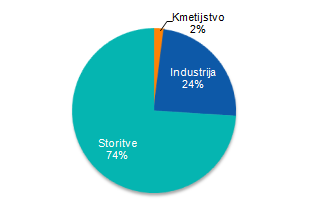 
Kmetijski sektor prispeva 2 % BDP in zaposluje skoraj 4 % aktivnega prebivalstva. Italija je največji evropski proizvajalec riža, sadja in zelenjave, pa tudi največja svetovna proizvajalka in izvoznica vina. Italija ima omejene naravne vire, zato mora uvažati večino surovin, potrebnih za proizvodnjo in več kot 80 % svojih energetskih virov.

V industrijskem sektorju imajo pomembno vlogo tekstilna, modna, avtomobilska, kemična in farmacevtska industrija. Pomembno vlogo ima proizvodnja luksuznih izdelkov. Industrijski sektor prispeva skoraj četrtino BDP in zaposluje 28 % prebivalstva.

Storitveni sektor prispeva 74 % BDP in zaposluje preko 68 % prebivalstva. Glavno vlogo v tem sektorju ima turizem, saj je Italija tretja najbolj obiskana evropska država, za Francijo in Španijo.Industrijski sektorIndustrijski sektor Italije predstavlja 24 % BDP in zaposluje 28 % aktivnega prebivalstva. Pomembnejše industrijske panoge so strojna, avtomobilska, kemična, farmacevtska, elektronika te modna, oblačilna in obutvena.